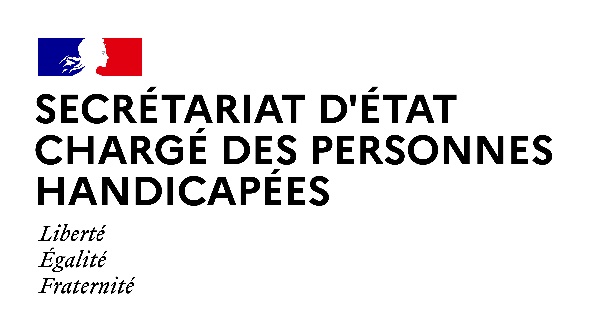                                                                                                        Paris, le 17 septembre 2020NOTE AUX REDACTIONSSophie CLUZEL, Secrétaire d’Etat auprès du Premier Ministre chargée des Personnes handicapées, se rendra vendredi 18 septembre à Coulommiers avec Claire Compagnon, Déléguée interministérielle en charge de la stratégie pour l’autisme au sein des troubles du neurodéveloppement, dans le cadre de l’inauguration de 	la résidence des Lilas, Foyer d’Accueil Médicalisé pour personnes atteintes de troubles du spectre autistique.DÉROULÉ : 14h05 : Visite de la résidence des Lilas  14h30 : Geste inaugural et allocutions devant l’entrée de l’établissement  ACCREDITATIONS : PRÉFECTURE :pref-communication@seine-et-marne.gouv.fr MEDIA SEPH :seph.communication@pm.gouv.fr